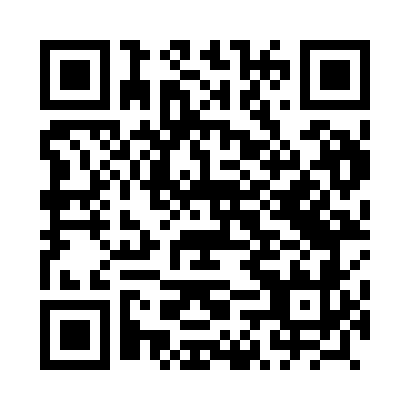 Prayer times for Cmolas, PolandWed 1 May 2024 - Fri 31 May 2024High Latitude Method: Angle Based RulePrayer Calculation Method: Muslim World LeagueAsar Calculation Method: HanafiPrayer times provided by https://www.salahtimes.comDateDayFajrSunriseDhuhrAsrMaghribIsha1Wed2:465:0812:305:367:5310:052Thu2:435:0612:305:377:5510:083Fri2:405:0412:305:387:5610:104Sat2:375:0312:305:397:5810:135Sun2:335:0112:305:407:5910:166Mon2:304:5912:305:418:0110:197Tue2:274:5812:305:428:0210:228Wed2:234:5612:305:428:0410:259Thu2:204:5412:295:438:0510:2810Fri2:164:5312:295:448:0710:3111Sat2:144:5112:295:458:0810:3412Sun2:144:5012:295:468:1010:3713Mon2:134:4812:295:478:1110:3814Tue2:134:4712:295:488:1310:3815Wed2:124:4512:295:498:1410:3916Thu2:114:4412:295:498:1510:4017Fri2:114:4312:295:508:1710:4018Sat2:104:4112:295:518:1810:4119Sun2:104:4012:305:528:2010:4120Mon2:104:3912:305:538:2110:4221Tue2:094:3812:305:538:2210:4322Wed2:094:3712:305:548:2410:4323Thu2:084:3512:305:558:2510:4424Fri2:084:3412:305:568:2610:4425Sat2:084:3312:305:568:2710:4526Sun2:074:3212:305:578:2910:4627Mon2:074:3112:305:588:3010:4628Tue2:074:3012:305:588:3110:4729Wed2:064:3012:315:598:3210:4730Thu2:064:2912:316:008:3310:4831Fri2:064:2812:316:008:3410:48